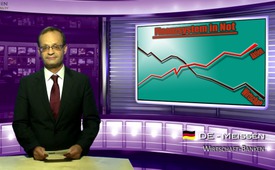 Finanzsystem in Not: Notenbanken investieren 13,2 [...] Billionen Dollar in Aktien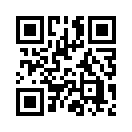 Haben Sie sich auch gefragt, warum trotz sinkendem Wirtschaftswachstum die Aktienkurse tendenziell steigen? Das Forschungsinstitut Official Monetary and Financial Institutions Forum 
belegt in der Studie „Global Public Investor“, dass die globalen Notenbanken in den letzten Jahren 13,2 Billionen Dollar in Aktien investiert haben...Haben Sie sich auch gefragt, warum trotz sinkendem Wirtschaftswachstum die Aktienkurse tendenziell steigen? Das Forschungsinstitut Official Monetary and Financial Institutions Forum 
belegt in der Studie „Global Public Investor“, dass die globalen Notenbanken in den letzten Jahren 13,2 Billionen Dollar in Aktien investiert haben. 
Das erklärt die seit 2009 steigenden Börsenkurse, trotz der immer weiter sinkenden Wirtschaftsentwicklung. Offenbar versuchen die Notenbanken mit allen Mitteln den endgültigen Kollaps des Finanzsystems hinauszuzögern. 
Doch eines ist klar: Es gibt kein Zurück mehr. Sollten die Aktienkurse deutlich einbrechen, würde das die größte Finanzkrise auslösen, die es je gegeben hat. 
David Rockefeller sagte am 23. September 1994 vor dem Wirtschaftsausschuss der Vereinten Nationen: „Alles was wir brauchen, ist die eine  allumfassende Krise und 
die Nationen werden die Neue Weltordnung akzeptieren.“
Wird hier vorsätzlich in Aktien investiert, um das Ausmaß dieser unvermeidlichen Krise zu vergrößern?von pu.Quellen:http://info.kopp-verlag.de/hintergruende/enthuellungen/markus-gaertner/das-wikileaks-des-weltfinanzsystems-notenbanken-manipulieren-aktienmaerkte.html| http://deutsche-wirtschafts-nachrichten.de/2014/06/22/wahnsinn-und-verzweiflung-zentralbanken-kaufen-in-grossem-stil-aktien/| http://omfif.createsend1.com/t/ViewEmail/j/AD679A12EEB1FB26| http://www.contracoma.com/wer-ist-david-rockefeller/Das könnte Sie auch interessieren:---Kla.TV – Die anderen Nachrichten ... frei – unabhängig – unzensiert ...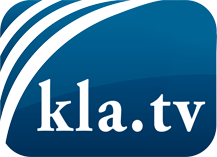 was die Medien nicht verschweigen sollten ...wenig Gehörtes vom Volk, für das Volk ...tägliche News ab 19:45 Uhr auf www.kla.tvDranbleiben lohnt sich!Kostenloses Abonnement mit wöchentlichen News per E-Mail erhalten Sie unter: www.kla.tv/aboSicherheitshinweis:Gegenstimmen werden leider immer weiter zensiert und unterdrückt. Solange wir nicht gemäß den Interessen und Ideologien der Systempresse berichten, müssen wir jederzeit damit rechnen, dass Vorwände gesucht werden, um Kla.TV zu sperren oder zu schaden.Vernetzen Sie sich darum heute noch internetunabhängig!
Klicken Sie hier: www.kla.tv/vernetzungLizenz:    Creative Commons-Lizenz mit Namensnennung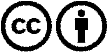 Verbreitung und Wiederaufbereitung ist mit Namensnennung erwünscht! Das Material darf jedoch nicht aus dem Kontext gerissen präsentiert werden. Mit öffentlichen Geldern (GEZ, Serafe, GIS, ...) finanzierte Institutionen ist die Verwendung ohne Rückfrage untersagt. Verstöße können strafrechtlich verfolgt werden.